UNDERGRADUATE CURRICULUM COMMITTEE (UCC) 
PROPOSAL FORM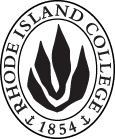 Cover page	scroll over blue text to see further important instructions: please read.N.B. DO NOT USE HIGHLIGHT, PLEASE DELETE THE WORDS THAT DO NOT APPLY TO YOUR PROPOSALALL numbers in section (A) need to be completed, including the impact ones.B.  NEW OR REVISED COURSES  DO NOT USE HIGHLIGHT. DELETE THIS WHOLE PAGE IF THE PROPOSAL DOES NOT INCLUDE A NEW OR REVISED COURSE.D. SignaturesChanges that affect General Education in any way MUST be approved by ALL Deans and COGE Chair.Changes that directly impact more than one department/program MUST have the signatures of all relevant department chairs, program directors, and relevant dean (e.g. when creating/revising a program using courses from other departments/programs). Check UCC manual 4.2 for further guidelines on whether the signatures need to be approval or acknowledgement.Proposals that do not have appropriate approval signatures will not be considered. Type in name of person signing and their position/affiliation.Send electronic files of this proposal and accompanying catalog copy to curriculum@ric.edu and a printed or electronic signature copy of this form to the current Chair of UCC. Check UCC website for due dates.D.1. Approvals:   required from programs/departments/deans who originated the proposal.  may include multiple departments, e.g., for joint/interdisciplinary proposals. D.2. Acknowledgements: REQUIRED from OTHER PROGRAMS/DEPARTMENTS IMPACTED BY THE PROPOSAL. SIGNATURE DOES NOT INDICATE APPROVAL, ONLY AWARENESS THAT THE PROPOSAL IS BEING SUBMITTED.  CONCERNS SHOULD BE BROUGHT TO THE UCC COMMITTEE MEETING FOR DISCUSSIONA.1. Course or programHPE 303: Research in Community & Public HealthHPE 303: Research in Community & Public HealthHPE 303: Research in Community & Public HealthHPE 303: Research in Community & Public HealthReplacing HPE 303: community healthHPE 303: community healthHPE 303: community healthHPE 303: community healthA.2. Proposal typeRevisionRevisionRevisionRevisionA.3. OriginatorElizabeth S. England-KennedyHealth and Physical Education (HPE)A.4. Context and Rationale The previous course title (Community Health) does not reflect the course’s location within the curriculum mapping, as this course builds on HPE 202 (original title: Principles of Health Education, proposed title: Introduction to Public Health). The proposed course title for HPE 303 better reflects the progression of courses within the department, and accords with the titles of courses with similar content areas in accredited institutions.       The content description change [1] reflects more current terminology being used in the field of community and public health and by accredited programs, [2] better reflects topical areas recommended by CEPH (Council for Education on Public Health), which accredits programs and schools in the area of Public/Community Health, [3] eliminates generalized terms (e.g., “issues”), and [4] is formulated to be more consistent with course objectives.      The change in the prerequisites is proposed because [1] the proposed prerequisite more accurately reflects the curriculum mapping, [2] skills introduced in HPE 303 rely on skill sets that students acquire in HPE 202. The previous course title (Community Health) does not reflect the course’s location within the curriculum mapping, as this course builds on HPE 202 (original title: Principles of Health Education, proposed title: Introduction to Public Health). The proposed course title for HPE 303 better reflects the progression of courses within the department, and accords with the titles of courses with similar content areas in accredited institutions.       The content description change [1] reflects more current terminology being used in the field of community and public health and by accredited programs, [2] better reflects topical areas recommended by CEPH (Council for Education on Public Health), which accredits programs and schools in the area of Public/Community Health, [3] eliminates generalized terms (e.g., “issues”), and [4] is formulated to be more consistent with course objectives.      The change in the prerequisites is proposed because [1] the proposed prerequisite more accurately reflects the curriculum mapping, [2] skills introduced in HPE 303 rely on skill sets that students acquire in HPE 202. The previous course title (Community Health) does not reflect the course’s location within the curriculum mapping, as this course builds on HPE 202 (original title: Principles of Health Education, proposed title: Introduction to Public Health). The proposed course title for HPE 303 better reflects the progression of courses within the department, and accords with the titles of courses with similar content areas in accredited institutions.       The content description change [1] reflects more current terminology being used in the field of community and public health and by accredited programs, [2] better reflects topical areas recommended by CEPH (Council for Education on Public Health), which accredits programs and schools in the area of Public/Community Health, [3] eliminates generalized terms (e.g., “issues”), and [4] is formulated to be more consistent with course objectives.      The change in the prerequisites is proposed because [1] the proposed prerequisite more accurately reflects the curriculum mapping, [2] skills introduced in HPE 303 rely on skill sets that students acquire in HPE 202. The previous course title (Community Health) does not reflect the course’s location within the curriculum mapping, as this course builds on HPE 202 (original title: Principles of Health Education, proposed title: Introduction to Public Health). The proposed course title for HPE 303 better reflects the progression of courses within the department, and accords with the titles of courses with similar content areas in accredited institutions.       The content description change [1] reflects more current terminology being used in the field of community and public health and by accredited programs, [2] better reflects topical areas recommended by CEPH (Council for Education on Public Health), which accredits programs and schools in the area of Public/Community Health, [3] eliminates generalized terms (e.g., “issues”), and [4] is formulated to be more consistent with course objectives.      The change in the prerequisites is proposed because [1] the proposed prerequisite more accurately reflects the curriculum mapping, [2] skills introduced in HPE 303 rely on skill sets that students acquire in HPE 202. The previous course title (Community Health) does not reflect the course’s location within the curriculum mapping, as this course builds on HPE 202 (original title: Principles of Health Education, proposed title: Introduction to Public Health). The proposed course title for HPE 303 better reflects the progression of courses within the department, and accords with the titles of courses with similar content areas in accredited institutions.       The content description change [1] reflects more current terminology being used in the field of community and public health and by accredited programs, [2] better reflects topical areas recommended by CEPH (Council for Education on Public Health), which accredits programs and schools in the area of Public/Community Health, [3] eliminates generalized terms (e.g., “issues”), and [4] is formulated to be more consistent with course objectives.      The change in the prerequisites is proposed because [1] the proposed prerequisite more accurately reflects the curriculum mapping, [2] skills introduced in HPE 303 rely on skill sets that students acquire in HPE 202. A.5. Student impactBetter understanding of the course content, based on title and description. Preparation for understanding professional options and content.Better understanding of the course content, based on title and description. Preparation for understanding professional options and content.Better understanding of the course content, based on title and description. Preparation for understanding professional options and content.Better understanding of the course content, based on title and description. Preparation for understanding professional options and content.Better understanding of the course content, based on title and description. Preparation for understanding professional options and content.A.6. Impact on other programs None. Students in other departments are still able to take the course, despite the change in prerequisites, by obtaining consent from the department chair.None. Students in other departments are still able to take the course, despite the change in prerequisites, by obtaining consent from the department chair.None. Students in other departments are still able to take the course, despite the change in prerequisites, by obtaining consent from the department chair.None. Students in other departments are still able to take the course, despite the change in prerequisites, by obtaining consent from the department chair.None. Students in other departments are still able to take the course, despite the change in prerequisites, by obtaining consent from the department chair.A.7. Resource impactFaculty PT & FT: NoneNoneNoneNoneA.7. Resource impactLibrary:NoneNoneNoneNoneA.7. Resource impactTechnologyNoneNoneNoneNoneA.7. Resource impactFacilities:NoneNoneNoneNoneA.8. Semester effectiveFall 2019A.9. Rationale if sooner than next FallA.9. Rationale if sooner than next FallA.10. INSTRUCTIONS FOR CATALOG COPY:  This single file copy must include ALL relevant pages from the college catalog, and show how the catalog will be revised.  (1) Go to the “Forms and Information” page on the UCC website. Scroll down until you see the Word files for the current catalog. (2) Download ALL catalog sections relevant for this proposal, including course descriptions and/or other affected programs.  (3) Place ALL relevant catalog copy into a single file. Put page breaks between sections and delete any catalog pages not relevant for this proposal. (4) Using the track changes function, revise the catalog pages to demonstrate what the information should look like in next year’s catalog.  (5) Check the revised catalog pages against the proposal form, especially making sure that program totals are correct if adding/deleting course credits. If new copy, indicate where it should go in the catalog. If making related proposals a single catalog copy that includes all is acceptable. Send as a separate file along with this form.A.10. INSTRUCTIONS FOR CATALOG COPY:  This single file copy must include ALL relevant pages from the college catalog, and show how the catalog will be revised.  (1) Go to the “Forms and Information” page on the UCC website. Scroll down until you see the Word files for the current catalog. (2) Download ALL catalog sections relevant for this proposal, including course descriptions and/or other affected programs.  (3) Place ALL relevant catalog copy into a single file. Put page breaks between sections and delete any catalog pages not relevant for this proposal. (4) Using the track changes function, revise the catalog pages to demonstrate what the information should look like in next year’s catalog.  (5) Check the revised catalog pages against the proposal form, especially making sure that program totals are correct if adding/deleting course credits. If new copy, indicate where it should go in the catalog. If making related proposals a single catalog copy that includes all is acceptable. Send as a separate file along with this form.A.10. INSTRUCTIONS FOR CATALOG COPY:  This single file copy must include ALL relevant pages from the college catalog, and show how the catalog will be revised.  (1) Go to the “Forms and Information” page on the UCC website. Scroll down until you see the Word files for the current catalog. (2) Download ALL catalog sections relevant for this proposal, including course descriptions and/or other affected programs.  (3) Place ALL relevant catalog copy into a single file. Put page breaks between sections and delete any catalog pages not relevant for this proposal. (4) Using the track changes function, revise the catalog pages to demonstrate what the information should look like in next year’s catalog.  (5) Check the revised catalog pages against the proposal form, especially making sure that program totals are correct if adding/deleting course credits. If new copy, indicate where it should go in the catalog. If making related proposals a single catalog copy that includes all is acceptable. Send as a separate file along with this form.A.10. INSTRUCTIONS FOR CATALOG COPY:  This single file copy must include ALL relevant pages from the college catalog, and show how the catalog will be revised.  (1) Go to the “Forms and Information” page on the UCC website. Scroll down until you see the Word files for the current catalog. (2) Download ALL catalog sections relevant for this proposal, including course descriptions and/or other affected programs.  (3) Place ALL relevant catalog copy into a single file. Put page breaks between sections and delete any catalog pages not relevant for this proposal. (4) Using the track changes function, revise the catalog pages to demonstrate what the information should look like in next year’s catalog.  (5) Check the revised catalog pages against the proposal form, especially making sure that program totals are correct if adding/deleting course credits. If new copy, indicate where it should go in the catalog. If making related proposals a single catalog copy that includes all is acceptable. Send as a separate file along with this form.A.10. INSTRUCTIONS FOR CATALOG COPY:  This single file copy must include ALL relevant pages from the college catalog, and show how the catalog will be revised.  (1) Go to the “Forms and Information” page on the UCC website. Scroll down until you see the Word files for the current catalog. (2) Download ALL catalog sections relevant for this proposal, including course descriptions and/or other affected programs.  (3) Place ALL relevant catalog copy into a single file. Put page breaks between sections and delete any catalog pages not relevant for this proposal. (4) Using the track changes function, revise the catalog pages to demonstrate what the information should look like in next year’s catalog.  (5) Check the revised catalog pages against the proposal form, especially making sure that program totals are correct if adding/deleting course credits. If new copy, indicate where it should go in the catalog. If making related proposals a single catalog copy that includes all is acceptable. Send as a separate file along with this form.A.10. INSTRUCTIONS FOR CATALOG COPY:  This single file copy must include ALL relevant pages from the college catalog, and show how the catalog will be revised.  (1) Go to the “Forms and Information” page on the UCC website. Scroll down until you see the Word files for the current catalog. (2) Download ALL catalog sections relevant for this proposal, including course descriptions and/or other affected programs.  (3) Place ALL relevant catalog copy into a single file. Put page breaks between sections and delete any catalog pages not relevant for this proposal. (4) Using the track changes function, revise the catalog pages to demonstrate what the information should look like in next year’s catalog.  (5) Check the revised catalog pages against the proposal form, especially making sure that program totals are correct if adding/deleting course credits. If new copy, indicate where it should go in the catalog. If making related proposals a single catalog copy that includes all is acceptable. Send as a separate file along with this form.Old (for revisions only)Only include information that is being revised, otherwise leave blank (delete provided examples that do not apply)NewExamples are provided for guidance, delete the ones that do not applyB.1. Course prefix and number HPE 303HPE 303B.2. Cross listing number if anyB.3. Course title Community HealthResearch in Community and Public Health B.4. Course description Readings, discussions, and presentations are given on the critical issues of community health. Included is an interpretation of vital statistics, special populations, and communicable diseases.Students investigate core public health concerns. Using population health databases, students write a policy-focused research paper. Topics include health determinants and disparities, communicable and chronic disease, and levels of prevention.B.5. Prerequisite(s)Admission to the Feinstein School of Education and Human Development or consent of the department chair.HPE 202 and Admission to the Feinstein School of Education and Human Development or consent of the department chair.B.6. OfferedB.7. Contact hours B.8. Credit hoursB.9. Justify differences if anyB.10. Grading system B.11. Instructional methodsB.12.CategoriesB.13. Is this an Honors course?B.14. General EducationN.B. Connections must include at least 50% Standard Classroom instruction.B.15. How will student performance be evaluated?B.16. Redundancy statementB. 17. Other changes, if anyB.18. Course learning outcomes: List each one in a separate rowProfessional Org.Standard(s), if relevantHow will each outcome be measured?B.19. Topical outline: Do NOT insert whole syllabus, we just need a two-tier outlineTopic 1Subtopic 1aSubtopic 1b   etc.2)   Topic 2 etc.NamePosition/affiliationSignatureDateDr. Carol CummingsProgram Director of CHWDr. Jason SawyerCoordinator, CHW WMS ProgramDr. Robin Kirkwood AuldChair of HPEDr. Gerri August &/or Dr. Julie HorwitzCo-Deans of FSEHDTab to add rowsNamePosition/affiliationSignatureDateTab to add rows